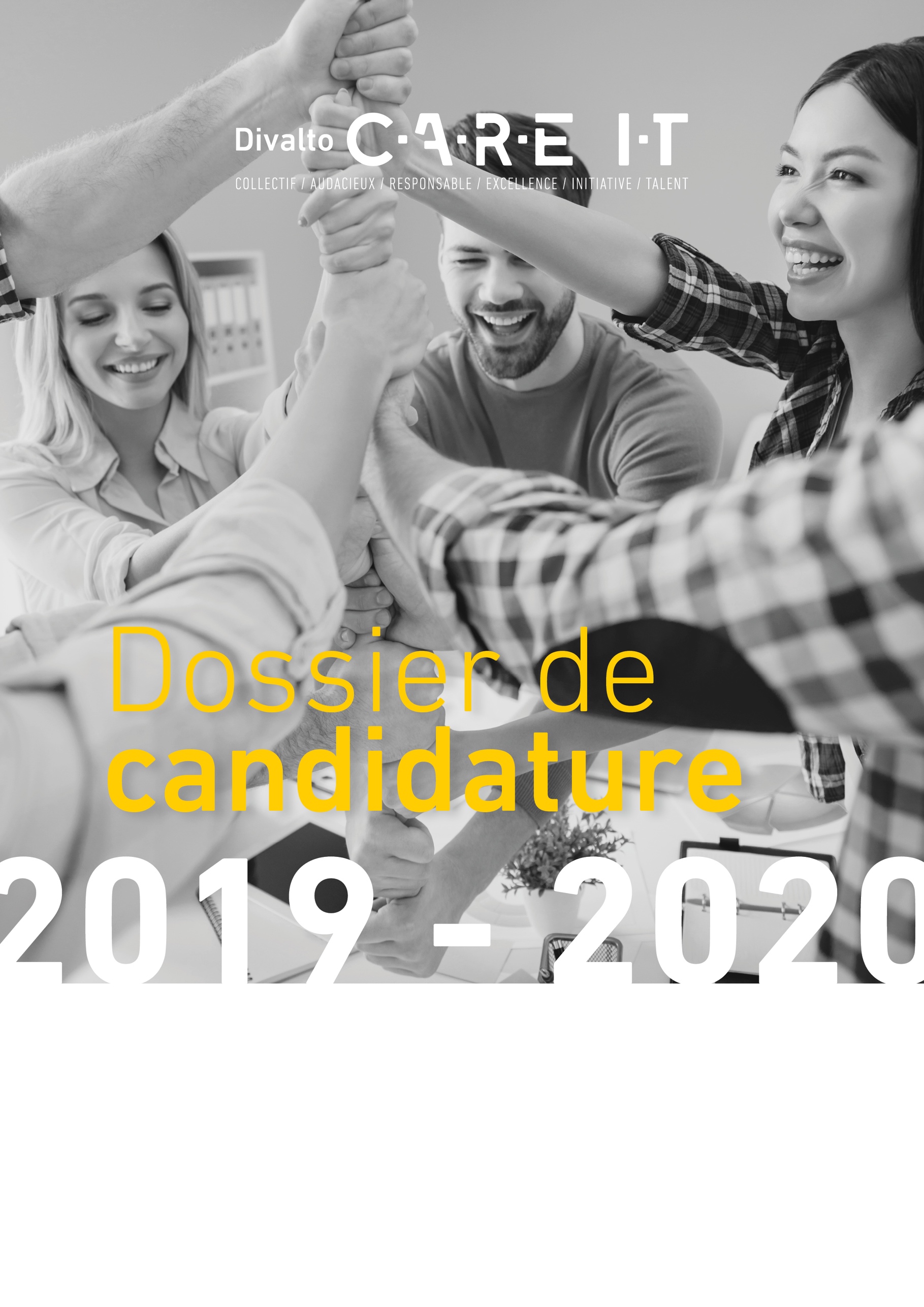 Coordonnées de l’association étudiante*NomAdresseCode postal			Ville Responsable du projetFonction dans l’assoc.N° TéléphoneE-mailNom du PrésidentN° TéléphoneE-mailCoordonnées de l’école/université*(si plusieurs établissements, à spécifier)NomAdresseCode postal			Ville N° TéléphoneCoordonnées du responsable de relations entreprises/projet solidaire ou autrePrénom et nom 
du responsableN° TéléphoneE-mailPrésentation de l’association étudiante*Date de créationDomaine d’intervention principal Origine de l’association et motivations qui ont conduit à sa création Description des différentes activités de l’association (principaux projets en cours ou à venir)Nombre de bénévoles actifs (hors membres du conseil d’administration)Nombre d’adhérents Public concernéNombre de bénéficiaires approximatifPrésentation de votre projet*Intitulé du projetDomaine d’intervention  Humanitaire 			 Prévention/Sensibilisation/Plaidoyer			 Social Éducation/animation		 Environnement/développement durableDescription du projet (1000 caractères max) Contexte et raisons de la réalisation du projet ObjectifsDate de lancementNombre de bénévoles sur le projet Lieu/périmètre de l’actionPublic viséNombre de bénéficiaires Age du public visé  0-5 ans			 5-11 ans			 12-18 ans			19-25 ans 25-35 ans			 35-50 ans			 50 ans et +Résultats concrets attendus Plan de communication et calendrier prévisionnel*(à fournir en PJ)Actions de communications (plan détaillé à fournir en pj) Budget du projet*(possibilité de le fournir en annexe)Enveloppe budgétaire totale estimée comprenant le prix Divalto (recettes – dépenses)Budget simplifié du projetComment le porteur de projet garantit le bon usage de la dotation ?Autres partenaires financiers et subventions demandées et acquisesComment le porteur de projet a-t-il eu connaissance du Divalto C.A.R.E I.T ?*Champs obligatoires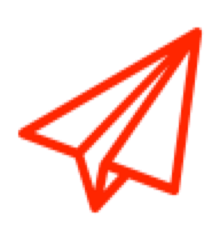 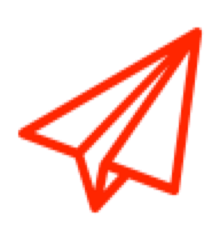 À déposer sur la plateforme du Divalto C.A.R.E I.T avant le 11 janvier 2020 minuit !Pour toute information complémentaire,Contacter Divalto à l’adresse : divaltocareit@divalto.com !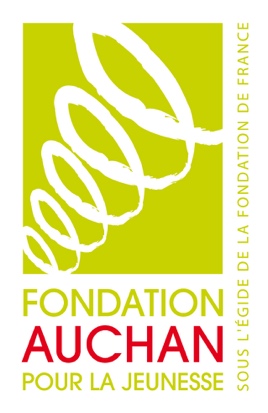 Divalto traite vos données aux fins de participation au jeu concours, attribution des lots et pour répondre à ses obligations légales et règlementaires. Les informations demandées sont indispensables au traitement des participations. À défaut, elles ne pourront être prises en compte. Ces informations pourront être conservées le temps du concours et jusqu’à 3 ans à compter de la réalisation dudit concours. Conformément au Règlement (UE) 2016/679 relatif à la protection des données à caractère personnel, vous disposez des droits suivants sur vos données : droit d’accès, droit de rectification, droit à l’effacement (droit à l’oubli), droit d’opposition, droit à la limitation du traitement, droit à la portabilité. Vous pouvez également définir des directives relatives à la conservation, à l'effacement et à la communication de vos données à caractère personnel après votre décès. Pour plus d'informations, nous vous invitons à consulter le règlement du jeu concours à l'adresse www.divaltocareit.com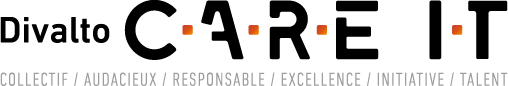 DépensesDépensesRecettesRecettesIntituléMontantIntituléMontantTotalTotalDépensesDépensesRecettesRecettesIntituléMontantIntituléMontantTotalTotal